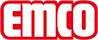 emco BauClean-off system CONFORM TILESModelCONFORM TILESFor laying indoorsConstructionTufting-Velours 1/8''Pile above substrate100% polyamide ECONYLSubstrate materialPolyester fleeceBacking materialBitumenPile weight / fibre weight1200 g/m²Total weight (g/m²)4260 g/m²Overall height (mm)9 mmCombustion/fire behaviourBfl-s1Slip resistanceDS (EN 13893)CertificatesCE conformity EN 14041 (rolls only)Colours76.01 Anthracite76.02 BeigeMocha 76.0376.04 Brown76.10 greyColour fastness to artificial light ISO 105-B02≥5Colour fastness to rubbing ISO 105 X12≥4Colour fastness to water ISO 105 E01≥4Supplied as tilesapprox. 50 x 50 cm without a border (with asphalt coating)Product characteristicsSoiling and moisture absorptionBrandemcoContactemco Bautechnik GmbH · Memeler Straße 30 · D-42781 Haan · Germany · Tel.: +49 (0)21 29/34 75 80 · Telefax: +49 (0)21 29/34 75 810 · E-Mail: sauberlauf@emco.de · www.emco-bau.com